RESIDENCY APPLICATION  RESIDENCY APPLICATION  RESIDENCY APPLICATION  RESIDENCY APPLICATION  RESIDENCY APPLICATION  Applicant InformationApplicant InformationApplicant InformationApplicant InformationApplicant InformationName:  Name:  Name:  Name:  Name:  Phone:  Phone:  Phone:  Phone:  Phone:  Current address:  Current address:  Current address:  Current address:  Current address:  City:  State:  State:  State:  ZIP Code:  Email:  Email:  Email:  Email:  Email:  Graduate Nursing educationGraduate Nursing educationGraduate Nursing educationGraduate Nursing educationGraduate Nursing educationSchool:  School:  School:  School:  School:  City:  City:  City:  City:  State:  Dates attended:  From   To Dates attended:  From   To Dates attended:  From   To Dates attended:  From   To Dates attended:  From   To Degree:  Degree:  Honors/Awards:  Honors/Awards:  Honors/Awards:  Other graduate degrees/certificates:  Other graduate degrees/certificates:  Other graduate degrees/certificates:  Other graduate degrees/certificates:  Other graduate degrees/certificates:  undergraduate educationundergraduate educationundergraduate educationundergraduate educationundergraduate educationSchool:  School:  School:  School:  School:  City:  City:  City:  City:  State:  Dates attended:  From   To Dates attended:  From   To Dates attended:  From   To Dates attended:  From   To Dates attended:  From   To Degree:  Degree:  Honors/Awards:  Honors/Awards:  Honors/Awards:  School:  School:  School:  School:  School:  City:  City:  City:  City:  State:  Dates attended:  From   To Dates attended:  From   To Dates attended:  From   To Dates attended:  From   To Dates attended:  From   To Degree:  Degree:  Honors/Awards:  Honors/Awards:  Honors/Awards:  Veteran informationVeteran informationVeteran informationVeteran informationVeteran informationAre you a Veteran or do you have a significant Military Background? Are you a Veteran or do you have a significant Military Background? If yes, please describe:  If yes, please describe:  If yes, please describe:  Are you a current or previous VA employee?  Are you a current or previous VA employee?  If yes, include dates and assignments.  If yes, include dates and assignments.  If yes, include dates and assignments.  VA NWIHCS - experienceVA NWIHCS - experienceVA NWIHCS - experienceVA NWIHCS - experienceVA NWIHCS - experienceWere you a VA NWIHCS trainee or did you complete the majority of your graduate clinical experience at the VA?  Were you a VA NWIHCS trainee or did you complete the majority of your graduate clinical experience at the VA?  Were you a VA NWIHCS trainee or did you complete the majority of your graduate clinical experience at the VA?  Were you a VA NWIHCS trainee or did you complete the majority of your graduate clinical experience at the VA?  Were you a VA NWIHCS trainee or did you complete the majority of your graduate clinical experience at the VA?  Interest statementInterest statementInterest statementInterest statementInterest statementPlease provide interest statement (no more than two, double-spaced pages) and must clearly address the following:Motivation for working with the Veteran population. What are your aspirations for a Residency program?Level of commitment to a career in the VA Healthcare SystemPlease comment upon your vision and planning for your short and long-term goals.Please provide interest statement (no more than two, double-spaced pages) and must clearly address the following:Motivation for working with the Veteran population. What are your aspirations for a Residency program?Level of commitment to a career in the VA Healthcare SystemPlease comment upon your vision and planning for your short and long-term goals.Please provide interest statement (no more than two, double-spaced pages) and must clearly address the following:Motivation for working with the Veteran population. What are your aspirations for a Residency program?Level of commitment to a career in the VA Healthcare SystemPlease comment upon your vision and planning for your short and long-term goals.Please provide interest statement (no more than two, double-spaced pages) and must clearly address the following:Motivation for working with the Veteran population. What are your aspirations for a Residency program?Level of commitment to a career in the VA Healthcare SystemPlease comment upon your vision and planning for your short and long-term goals.Please provide interest statement (no more than two, double-spaced pages) and must clearly address the following:Motivation for working with the Veteran population. What are your aspirations for a Residency program?Level of commitment to a career in the VA Healthcare SystemPlease comment upon your vision and planning for your short and long-term goals.Letters of referenceLetters of referenceLetters of referenceLetters of referenceLetters of referencePlease include three letters of reference (academic instructor, a preceptor and one from a place of employment/co-worker) which include the following:A paragraph or sentence explaining how you know the applicant and the nature of your relationship with them.An honest evaluation of the applicants’ skills and accomplishments. Try to include specific examples.A statement or summary that explains why you would recommend the applicant for the primary care NP Residency.Letters must be sent from the author via email to patricia.hotaling@unmc.edu by April 29th 2024 to meet the deadline.  Please include three letters of reference (academic instructor, a preceptor and one from a place of employment/co-worker) which include the following:A paragraph or sentence explaining how you know the applicant and the nature of your relationship with them.An honest evaluation of the applicants’ skills and accomplishments. Try to include specific examples.A statement or summary that explains why you would recommend the applicant for the primary care NP Residency.Letters must be sent from the author via email to patricia.hotaling@unmc.edu by April 29th 2024 to meet the deadline.  Please include three letters of reference (academic instructor, a preceptor and one from a place of employment/co-worker) which include the following:A paragraph or sentence explaining how you know the applicant and the nature of your relationship with them.An honest evaluation of the applicants’ skills and accomplishments. Try to include specific examples.A statement or summary that explains why you would recommend the applicant for the primary care NP Residency.Letters must be sent from the author via email to patricia.hotaling@unmc.edu by April 29th 2024 to meet the deadline.  Please include three letters of reference (academic instructor, a preceptor and one from a place of employment/co-worker) which include the following:A paragraph or sentence explaining how you know the applicant and the nature of your relationship with them.An honest evaluation of the applicants’ skills and accomplishments. Try to include specific examples.A statement or summary that explains why you would recommend the applicant for the primary care NP Residency.Letters must be sent from the author via email to patricia.hotaling@unmc.edu by April 29th 2024 to meet the deadline.  Please include three letters of reference (academic instructor, a preceptor and one from a place of employment/co-worker) which include the following:A paragraph or sentence explaining how you know the applicant and the nature of your relationship with them.An honest evaluation of the applicants’ skills and accomplishments. Try to include specific examples.A statement or summary that explains why you would recommend the applicant for the primary care NP Residency.Letters must be sent from the author via email to patricia.hotaling@unmc.edu by April 29th 2024 to meet the deadline.  Curriculum VitaeCurriculum VitaeCurriculum VitaeCurriculum VitaeCurriculum VitaePlease include a copy of your most recent CV.  This should be included with submission of your completed application in PDF format.Please include a copy of your most recent CV.  This should be included with submission of your completed application in PDF format.Please include a copy of your most recent CV.  This should be included with submission of your completed application in PDF format.Please include a copy of your most recent CV.  This should be included with submission of your completed application in PDF format.Please include a copy of your most recent CV.  This should be included with submission of your completed application in PDF format.SignatureSignatureSignatureSignatureSignatureI do hereby attest that the information in this document is true, accurate, and complete to the best of my knowledge and I understand that any falsification, omission, or concealment of material may result in my application not being considered for review. I do hereby attest that the information in this document is true, accurate, and complete to the best of my knowledge and I understand that any falsification, omission, or concealment of material may result in my application not being considered for review. I do hereby attest that the information in this document is true, accurate, and complete to the best of my knowledge and I understand that any falsification, omission, or concealment of material may result in my application not being considered for review. I do hereby attest that the information in this document is true, accurate, and complete to the best of my knowledge and I understand that any falsification, omission, or concealment of material may result in my application not being considered for review. I do hereby attest that the information in this document is true, accurate, and complete to the best of my knowledge and I understand that any falsification, omission, or concealment of material may result in my application not being considered for review. Signature:Signature:Signature:Date:Date: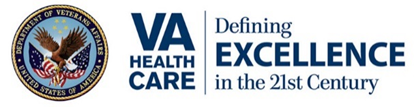 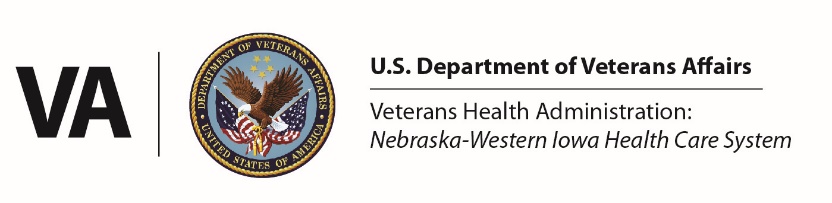 